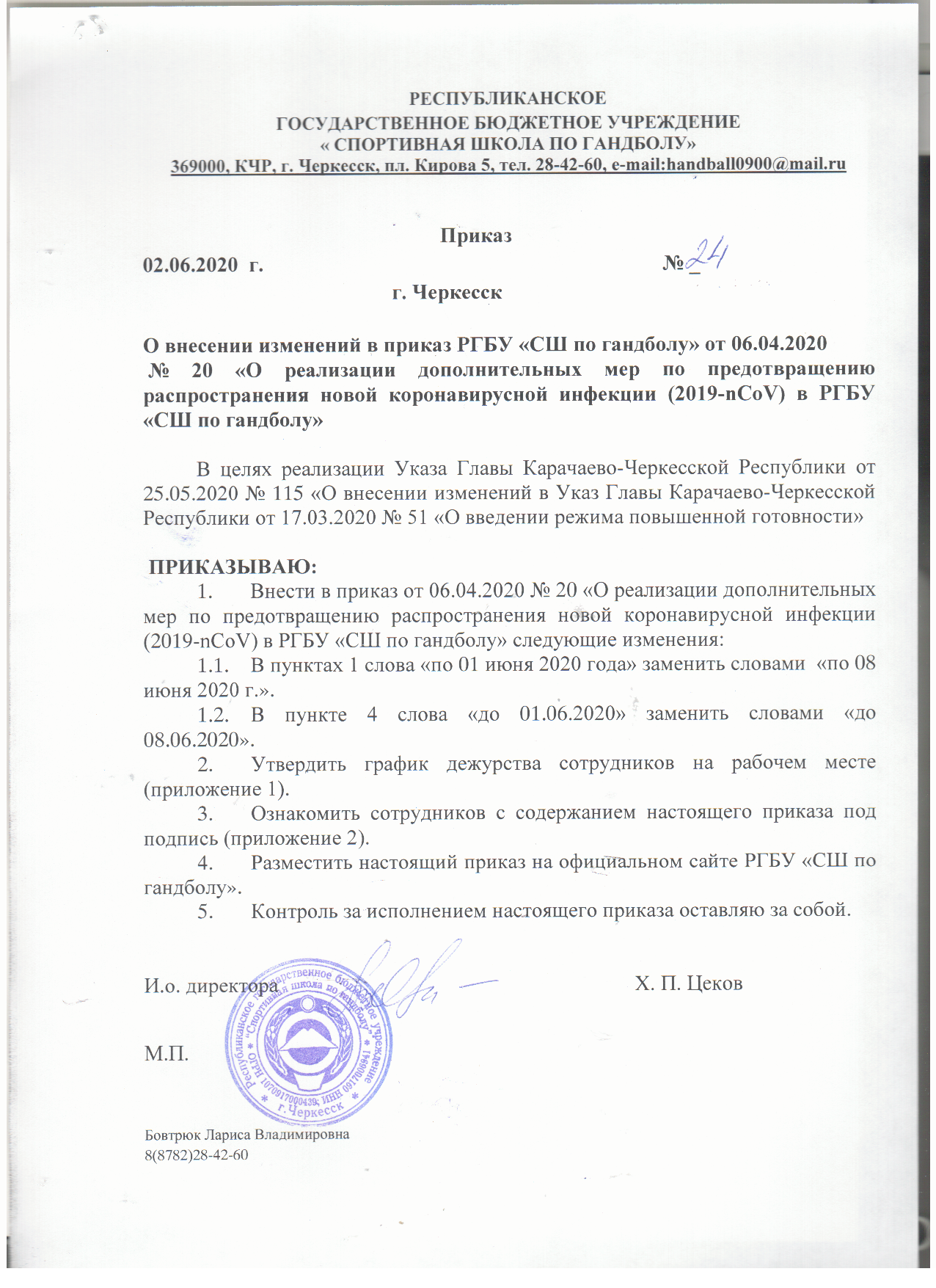 Графикдежурства сотрудников на рабочем месте** с 02 по 08 июня 2020 года с 09.00 до 17.00 (без перерыва)Приложение 1к приказу РГБУ «СШ по гандболу»от 02.06.2020 № 24 №п/пФИОДолжностьДни месяцаДни месяцаДни месяцаДни месяцаДни месяцаДни месяцаДни месяца №п/пФИОДолжность020304050607081.Цеков ХасанПасарбиевичи.о. директора+2.Бовтрюк Лариса Владимировназаместитель директора ++3.Цеков Ренат Хасановичпрограммист+4.Тамбиев Артур Руслановичинструктор по спорту+